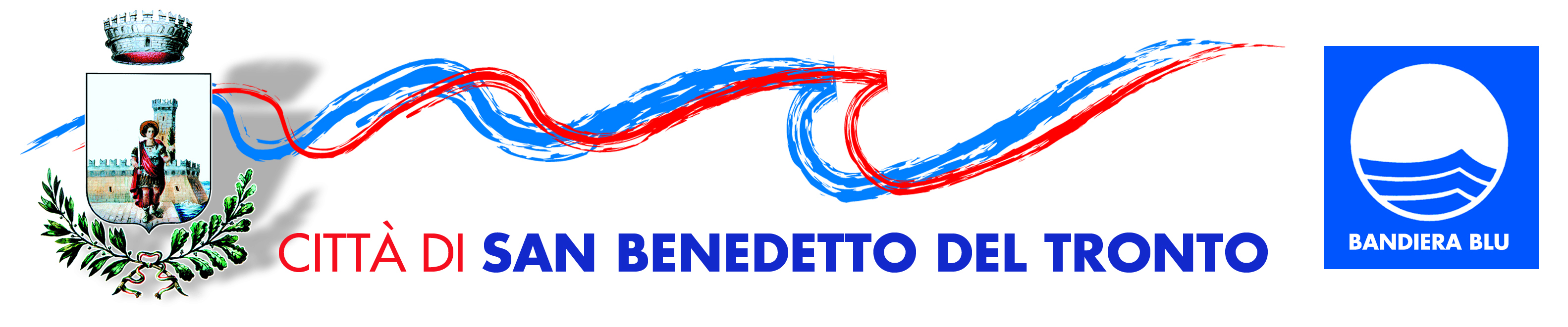 Al Comune di San Benedetto del Trontoc.a. del Responsabile dei Servizio Sociali  e ImmigrazioneKIT SCUOLA  ANNO 2022/2023MANIFESTAZIONE DI INTERESSE ESERCENTI COMMERCIALIIl/La sottoscritto/a ________________________________ nato/a il _____________________ a _______________________________, C.F. ________________________________ in qualità di titolare dell’esercizio commerciale denominato ______________________________________ ubicato a ______________________________ in ________________________________n. ____ C.F.____________________________________ P.IVA._________________________________Recapito telefonico ___________________ E-mail __________________________________ __________ P.E.C. ______________________________________________________________ presa visione dell'avviso pubblico, dichiarando il possesso ex artt. 46/47 D.P.R. 445/2000 e s.m.i. dei requisiti richiesti dall'avviso predetto ed accettando tutte le condizioni previste nel medesimo,MANIFESTA IL PROPRIO INTERESSEad essere accreditato ed inserito nell’ELENCO degli ESERCIZI COMMERCIALI PER LA FORNITURA DI MATERIALE DIDATTICO A FAVORE DEGLI ALUNNI ISCRITTI NELLE SCUOLE DELL’OBBLIGO CON SEDE IN SAN BENEDETTO DEL TRONTO MEDIANTE L’ACCETTAZIONE DI BUONI “KIT SCUOLA” EROGATI DAL SERVIZIO POLITICHE SOCIALI E IMMIGRAZIONE DEL COMUNE DI SAN BENEDETTO DEL TRONTO.A tal fine, avvalendosi della facoltà concessagli dal D.P.R. 445/00, per la documentazione relativa all'avviso in oggetto, consapevole delle sanzioni penali previste dall'art. 76 del D.P.R predetto per le ipotesi di falsità in atti e dichiarazioni mendaci ivi indicate, ai sensi degli artt. 46 e 47 del D.P.R. n. 445/00 DICHIARAche l'impresa è iscritta al Registro delle Imprese tenuto dalla C.C.I.A.A. di ________________________, e che l'oggetto sociale è coerente con l'attività oggetto dell'avviso; che la suddetta ditta è attiva e si trova nel libero esercizio dei propri diritti; che a carico della suddetta ditta non risulta negli ultimi 5 anni o dalla sua iscrizione (se inferiore a 5 anni) dichiarazione di fallimento, liquidazione, concordato preventivo o alcuna situazione equivalente; di essere consapevole che il buono “kit scuola" dovrà essere utilizzato unicamente per l'acquisto di materiale didattico, così come indicato nel relativo avviso;di essere consapevole che è in capo all'esercizio commerciale la verifica del corretto utilizzo del buono da parte del beneficiario, così come indicato nell'avviso; di essere in regola con il versamento dei contributi previdenziali (lnps-lnail) e con il pagamento di imposte e tasse; di disporre del seguente conto corrente dedicato sul quale ricevere gli accreditamenti delle somme dovute (indicare l’IBAN): ______________________________________________di consentire, per le finalità dell'avviso di accreditamento ed il relativo servizio/attività, il trattamento e la comunicazione dei dati ai sensi della vigente normativa. Con la presente, FORMALMENTE ASSUME L’IMPEGNO DI:accettare i buoni di spesa nominativi da € 30,00 erogati dal Comune di San Benedetto del Tronto; corrispondere il buono kit scuola ai beneficiari inclusi nell’elenco fornito dagli Uffici del Servizio Politiche Sociali e Immigrazione, previa identificazione degli stessi a mezzo di idoneo documento di identità in corso di validità e previa sottoscrizione per ricevuta da parte del beneficiario. A tal fine sarà fornita apposita modulistica; verificare  il corretto utilizzo del buono spesa da parte del beneficiario secondo le indicazioni dell’avviso;garantire che il trattamento dei dati personali dei titolari dei buoni spesa che utilizzeranno i buoni presso il proprio punto vendita avverrà nel rispetto del D.lgs. 196/03 e del Regolamento UE n.679/679. San Benedetto del Tronto, lì_____________________________ In fede Il Titolare   _______________________________Allegato: 1. Copia documento d’identità del SottoscrittoreAi sensi dell’art. 13 del Regolamento UE 2016/679 'GDPR', il Comune di San Benedetto del Tronto  nella qualità di Titolare del trattamento, la informa che i Suoi dati personali (di tipo comune, eventualmente se necessari di tipo particolare-sensibile e/o di tipo giudiziario), sono trattati, sia in forma cartacea che con strumenti elettronici, per l'esecuzione di un compito di interesse pubblico, ed in particolare per adempimenti relativi all’erogazione del beneficio di cui all’oggetto del modulo di richiesta ed il conferimento dei dati è obbligatorio. Il rifiuto di fornire gli stessi preclude l’accesso al beneficio. In ogni momento Lei potrà chiedere l’accesso, la rettifica, la cancellazione (ove applicabile), la limitazione, dei suoi dati, in riferimento agli art. da 15 a 23 del GDPR, nonché proporre reclamo all'autorità di controllo competente art. 77 del GDPR. I contatti che può utilizzare sono, email: dibattistaa@comunesbt.it, telefono: 0735.794583. Dati di contatto del responsabile della protezione dei dati dpo@santofabiano.it - tel. 06.91132200.L'informativa privacy completa è disponibile presso l’Area Comunità e presso il sito www.comunesbt.it San Benedetto del Tronto, lì ___/___/______  _______________________________                                                                                                                   (firma per presa visione)INFORMATIVA AI SENSI DEL REGOLAMENTO (UE) 2016/679 DEL PARLAMENTO EUROPEO E DEL CONSIGLIO DEL 27/04/2016 RELATIVO ALLA PROTEZIONE DELLE PERSONE FISICHE CON RIGUARDO AL TRATTAMENTO DEI DATI PERSONALI, NONCHÉ ALLA LIBERA CIRCOLAZIONE DI TALI DATI E CHE ABROGA LA DIRETTIVA 95/46/CE (REGOLAMENTO GENERALE SULLA PROTEZIONE DEI DATI)